О внесении изменений в План реализации муниципальной программы сельского поселения Новочеркутинский сельсовет «Устойчивое развитие территории сельского поселения Новочеркутинский сельсовет на 2019-2025 годы»  на 2023 год.     В соответствии с Постановлением администрации сельского поселения Новочеркутинский сельсовет от 14.09.2020 г. № 69 «О Порядке разработки, формирования, реализации  и проведения оценки эффективности  реализации муниципальных программ сельского поселения Новочеркутинский сельсовет Добринского муниципального района Липецкой области» администрация сельского поселения Новочеркутинский сельсовет ПОСТАНОВЛЯЕТ:Утвердить План реализации муниципальной программы сельского поселения Новочеркутинский сельсовет «Устойчивое развитие территории сельского поселения Новочеркутинский сельсовет на 2019-2025 годы» на 2023 год с учетом внесенных изменений (приложение).Постановление вступает в силу со дня его официального обнародования.Контроль за выполнением настоящего постановления оставляю за собой. Глава администрациисельского поселения Новочеркутинский сельсовет	Е.Е. ЗюзинаУтвержденпостановлением администрациисельского поселения Новочеркутинский сельсоветДобринского муниципального районаЛипецкой области Российской Федерацииот 19.05.2023 г.  № 38                                                 План реализации муниципальной программы «Устойчивое развитие территории сельского поселения Новочеркутинский сельсовет на 2019-2025 годы»на 2023 год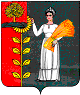 ПОСТАНОВЛЕНИЕАдминистрации сельского поселения Новочеркутинский сельсовет Добринского муниципального района Липецкой областиРоссийской ФедерацииПОСТАНОВЛЕНИЕАдминистрации сельского поселения Новочеркутинский сельсовет Добринского муниципального района Липецкой областиРоссийской ФедерацииПОСТАНОВЛЕНИЕАдминистрации сельского поселения Новочеркутинский сельсовет Добринского муниципального района Липецкой областиРоссийской Федерации              19.05.2023 г.	           с. Новочеркутино               № 38    N п/п Наименование подпрограммы,   основных  мероприятий,  мероприятий,  контрольных      событий1Ответственный исполнительСрок началареализации2    Срок окончанияреализации2Код бюджетной классификации (ГРБС, РзПр, ЦСР)Объем ресурсного обеспечения за счет средств федерального бюджета, бюджета Липецкой области (областного бюджета), районного бюджета, государственных внебюджетных фондов, государственных корпораций (руб.)Объем ресурсного обеспечения за счет средств бюджета сельского поселения (руб.)ИТОГО объем ресурсного обеспечения (руб.), значение контрольного события1234567891Подпрограмма 1«Обеспечение  населения качественной, развитой инфраструктурой и повышение уровня благоустройства территории сельского  поселенияНовочеркутинский сельсовет».Администрация сельского поселения январь 2023гдекабрь 2023 г.712 762,002 278 716,002 991 478,002Основное мероприятие 1 подпрограммы 1.Содержание инженерной инфраструктуры сельского поселенияАдминистрация сельского поселения январь 2023гдекабрь 2023 г.911 0409 0110100000712 762,00712 762,003Мероприятие 1.1. Расходы на содержание дорогАдминистрация сельского поселения январь 2023гдекабрь 2023 г.911 0409 0110141100712 762,00712 762,004Основное мероприятие 2 подпрограммы 1.Текущие расходы на содержание, реконструкцию и поддержание в рабочем состоянии систем уличного освещения сельского поселенияАдминистрация сельского поселения январь 2023гдекабрь 2023 г.911 0503 01102000001 132 226,001 251 255,005Мероприятие 2.1.Расходы на уличное освещениеАдминистрация сельского поселенияянварь 2023гдекабрь 2023 г.911 0503 01102200101 132 226,001 251 255,006Основное мероприятие 3 подпрограммы 1.Прочие мероприятия по благоустройству сельского поселения.Администрация сельского поселения январь 2023гдекабрь 2023 г.911 0503 01103000001 146 490,001 146 490,007Мероприятие 3.1. Реализация направления  расходов основного мероприятия «Прочие мероприятия по благоустройству сельского поселения».Администрация сельского поселения январь 2023гдекабрь 2023 г.911 0503 01103999991 146 490,001 146 490,008Подпрограмма 2.«Развитие социальной сферы на территории сельского поселения Новочеркутинский сельсовет.Администрация сельского поселения январь 2023гдекабрь 2023 г.11 258 907,0011 258 907,009Основное мероприятие 2 подпрограммы 2.Создание условий и проведение мероприятий, направленных на развитие культуры сельского поселения.Администрация сельского поселения январь 2023гдекабрь 2023 г.911 0801 01202000007 380 811,007 380 811,0010Мероприятие 2.1.Межбюджетные трансферты бюджету муниципального района на осуществление полномочий в части создания условий для организации досуга и обеспечения жителей поселений услугами организаций культуры в соответствии с заключенным соглашениемАдминистрация сельского поселения январь 2023гдекабрь 2023 г.911 0801 01202091007 257 139,007 257 139,0011Мероприятие 2.2.Реализация направления расходов основного мероприятия  «Создание условий и проведение мероприятий, направленных на развитие культуры сельского поселения.Администрация сельского поселения январь 2023гдекабрь 2023 г.911 0801 0120299999123 672,00123 672,0012Основное мероприятие 3 подпрограммы 2.Капитальный ремонт, модернизация, реконструкция зданий в сфере культурыАдминистрация сельского поселения май 2023гдекабрь 2023 г.911 0801 01203000003 878 096,003 878 096,0013Мероприятие 3.1.Капитальный ремонт здания сельского Дома культуры в поселке им. ИльичаАдминистрация сельского поселения январь 2023гдекабрь 2023 г.911 0801 01203204003 878 096,003 878 096,0014Подпрограмма 3.«Обеспечение безопасности человека и природной среды на территории сельского поселения Новочеркутинский сельсовет»Администрация сельского поселения январь 2023гдекабрь 2023 г.18 000,0018 000,0015Основное мероприятие 1 подпрограммы 3.Защита населения и территории от чрезвычайных ситуаций природного и техногенного характера, обеспечение пожарной безопасности и безопасности людей на водных объектахАдминистрация сельского поселения январь 2023гдекабрь 2023 г.911 0310 013010000018 000,0018 000,0016Мероприятие 1.1Расходы на проведение комплексных мероприятий по защите населения и территории от чрезвычайных ситуаций природного и техногенного характераАдминистрация сельского поселения январь 2023гдекабрь 2023 г.911 0310 013012033018 000,0018 000,0017Подпрограмма 4.«Обеспечение реализации муниципальной политики на территории сельского поселения Новочеркутинский сельсовет»Администрация сельского поселения январь 2023гдекабрь 2023 г.19 324,47337 685,00357 009,4718Основное мероприятие 1 подпрограммы 4.Приобретение программного обеспечения, услуг по сопровождению сетевого программного обеспечения в сельском поселенииАдминистрация сельского поселения январь 2023гдекабрь 2023 г.911 0113 014010000019 324,4713 676,0033 000,4719Мероприятие 1.1Приобретение услуг сетевого по сопровождению программного обеспечения по ведению похозяйственного учета Администрация сельского поселения январь 2023гдекабрь 2023 г.911 0113 01401S679019 324,4713 676,0033 000,4720Основное мероприятие 2 подпрограммы 4.Ежегодные членские взносыАдминистрация сельского поселения январь 2023гдекабрь 2023 г.911 0113 01402000007 444,007 444,0021Мероприятие 2.1.Расходы на оплату членских взносов в ассоциацию «Совета муниципальных образований»Администрация сельского поселения январь 2023гдекабрь 2023 г.911 0113 01402200807 444,007 444,0022Основное мероприятие 3 подпрограммы 4.Прочие мероприятия в сельском поселенииАдминистрация сельского поселения январь 2023гдекабрь 2023 г.911 0113 0140300000201 029,00201 029,0023Мероприятие 3.1.Реализация направления расходов основного мероприятия  «Прочие мероприятия в сельском поселении»Администрация сельского поселения январь 2023гдекабрь 2023 г.911 0113 0140399999201 029,00201 029,0024Основное мероприятие  4 подпрограммы 4.Пенсионное обеспечение муниципальных служащих сельского поселенияАдминистрация сельского поселения январь 2023гдекабрь 2023 г.911 1001 0140400000115 536,00115 536,0025Мероприятие 4.1.Доплата к пенсии муниципальным служащимАдминистрация сельского поселения январь 2023гдекабрь 2023 г.911 1001 0140420370115 536,00115 536,0026ИТОГО732 086,4713 893 308,0014 625 394,47